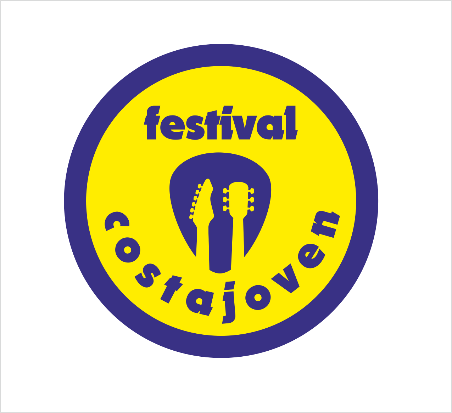 BASES PARA LA PARTICIPACION EN EL FESTIVAL COSTA JOVEN EN  ATLANTIDACosta Joven es un concurso de bandas organizado por Comuna Canaria Joven (Impulsa) y Cultura Canaria, con el apoyo del Ministerio de Turismo y Parador Piedra Lisa. El festival se realizará con la intención de reunir  diversos grupos de música de la Costa, incluyendo  los municipios de Costa de oro. A través del mismo, las bandas tendrán la posibilidad de difundir su producción y seguir desarrollando actividades en conjunto con otros grupos de música. Se realizará en dos etapas:- Una etapa virtual, donde las bandas se inscriben y dejan un link con un tema para que se pre seleccione a las que actuarán en vivo.- Otra etapa presencial, donde las 3 bandas seleccionadas de la etapa anterior tocarán en un escenario de Uruguay a Toda Costa el 31 de Enero en el Parador Piedra Lisa1. PARTICIPANTESAl festival podrá presentarse cualquier banda joven (en sus variados estilos, incluyendo Metal, Rock & Roll, Reggae, Ska, Blues ,Folklore, Cumbia, etc.) de Costa de oro, ( Salinas, Atlántida, Parque del plata, La Floresta, entendiendo por éstas a bandas cuya mitad + 1 de sus integrantes vivan en esta zona y solo un integrante mayor de 29 años).2. INSCRIPCIÓNLa inscripción se realizará, en la medida de lo posible, en formato electrónico. Para lo mismo se enviará un mail a impulsa.canelones@gmail.com con el asunto: INSCRIPCION FESTIVAL COSTA JOVENLos elementos que debe contener son: 1) Ficha de inscripción 2) Link 3) Currículo1) La ficha de inscripción incluye datos básicos de la banda y sus integrantes. Puede ser presentada en formato word o PDF2) El link debe ser de un 1 tema de autoría de la banda.3) El currículo contendrá toda la información que la banda estime conveniente: nombre de los integrantes, estudios musicales -si hubieran-, influencias, historia de la banda, toques realizados, etc. En caso de incluir fotos (arte de tapa, fotos en vivo, fotos de los integrantes) en el currículo, que no exceda la cantidad de 3 páginas. Puede ser presentada en formato Word o PDF. Las inscripciones se recibirán POR MAIL desde el día 20 de diciembre hasta el día 15 de enero de 2015.En caso de no poder enviarse vía mail, las inscripciones se recibirán, en un CD que contenga ficha, demo y currículo, en los puntos de recepción: local de  Impulsa / (Comuna Canaria Joven/Inju) Calles 5 y 18, Atlántida, en el horario de 9 a 15 hs.Por cualquier consulta pueden dirigirse al tel. 43724073 o al mail: Impulsa.canelones@gmail.comNo se aceptarán, bajo ningún concepto, inscripciones fuera de este plazo. Si la organización decidiera realizar una prórroga, se informará a través la página web de la Comuna3. ADMISIÓN AL CONCURSOFinalizado el plazo de inscripción y revisada la documentación aportada, Comuna Canaria Joven y Cultura Canaria publicarán las listas de TODAS LAS BANDAS INSCRIPTAS a los efectos de posibilitar que las bandas comprueben su inscripción.Dicha publicación se realizará en la web de la comuna y en las páginas de Facebook de Comuna Canaria Joven, de Impulsa Canelones y Cultura Canariawww.facebook.com/comunajoven.infowww.facebook.com/CULTURAsCANARIAswww.facebook.com/impulsa.canelones4. DESARROLLOMediante la audición de los demos admitidos, y tomando en cuenta (como complemento) la presentación del material (currículo) se seleccionará a las 3 bandas que accederán a la presentación en vivo.El fallo de pre-selección del jurado (integrado por 2 músicos de la Dir. de Cultura de la Comuna Canaria y 1 músico de la Comuna Joven) se dará a conocer a través de la página WEB de la Comuna (www.imcanelones.gub.uy), y por mail a las bandas seleccionadas. Las bandas seleccionadas actuarán en  Atlántida, el día 31 de enero de 2015, en escenario de Parador Piedra Lisa.Al momento del toque cada banda deberá presentarse a la organización y permanecer en la zona indicada desde el momento de subida de la banda anterior. El tiempo que tocara cada banda es de 30 minutos.A los efectos de mantener la dinámica del evento, la banda dispondrá de un máximo de 15 minutos para comenzar a realizar su actuación (con cierta tolerancia en aquellas con formación compleja o en caso que surja algún inconveniente que escapa a la voluntad de la misma).El equipo de sonido (amplificación. monitoreo y luces) y el backline serán proporcionados por la organización.Descripción del Backline:1 Batería de cinco cuerpos, con atriles. / 1 Amplificador de bajo / 2 Amplificadores de guitarraLa prueba de sonido (a los efectos de chequear PA y monitoreo) será realizada por la banda que abre. No se realizará prueba de sonido individualizada. Las bandas podrán presentar sonidista e iluminador en caso de disponer de los mismos (los cuales serán supervisados por el equipo de sonido y luces actuante). La organización dispondrá sonidista e iluminador. Para aquellas bandas que no dispongan de los mismos.5. ACEPTACIÓNLa participación en este encuentro supone la aceptación íntegra de las presentes bases. Cualquier duda sobre la interpretación de las mismas será resuelta por  Impulsa Canelones Las fechas y plazos establecidos podrán variar si la organización lo entendiera necesario, comunicándose en las páginas WEB: www.imcanelones.gub.uyEl material presentado por cada banda al momento de la inscripción quedará en poder de la Comuna Canaria Joven, pudiendo ser utilizado para difundir las bandas  del Departamento, sin fines económicos ni comerciales.Por + INFO:Impulsa.canelones@gmail.comwww.facebook.com/comunajoven.infoLocal Impulsa Canelones / Comuna canaria Joven/ Inju. Calles 5 y 18 , Atlántida.FICHA DE INSCRIPCIÓN FESTIVAL COSTA JOVENNOMBRE DE LA BANDA:LOCALIDAD:DATOS DEL REPRESENTANTE DE LA BANDA (puede ser uno de los músicos o manager) Será la persona de referencia para la comunicación con la organización.Nombre y apellido:Tel:__ Cel:__ E-mail:__DATOS DE LOS INTEGRANTES1) Nombre y apellido: Función: Edad: E-mail:____________________ ______________ _____ _________________Dirección:_____________________________________ Tel: ______________.............................................................................................................2) Nombre y apellido: Función: Edad: E-mail:____________________ ______________ _____ _________________Dirección:_____________________________________ Tel: ______________.............................................................................................................3) Nombre y apellido: Función: Edad: E-mail:____________________ ______________ _____ _________________Dirección:_____________________________________ Tel: ______________...............................................................................................................4) Nombre y apellido: Función: Edad: E-mail:____________________ ______________ _____ _________________Dirección:_____________________________________ Tel: ______________.................................................................................................................5) Nombre y apellido: Función: Edad: E-mail:____________________ ______________ _____ _________________Dirección:_____________________________________ Tel: ______________.................................................................................................................6) Nombre y apellido: Función: Edad: E-mail:____________________ ______________ _____ _________________Dirección:_____________________________________ Tel: ______________Si hubiera más integrantes, agregar a continuación.